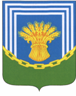 АДМИНИСТРАЦИЯ__________ЧЕСМЕНСКОГО МУНИЦИПАЛЬНОГО РАЙОНА__________Советская ул., 47, Чесма с., 457220, тел. (835169) 2-11-91, факс 2-10-77 E-mail: adm@chesmamr74.ru« 29 » марта 2024 года   			Главам сельских поселений,И.о.Начальника Управления культуры Перчаткиной Ю.А., начальнику Управления образования Плис М.А, председателю спорткомитета Банникову П.Н. 				Уважаемые руководители!В целях укрепления в обществе осознанного негативного отношения к незаконному потреблению наркотических средств и психотропных веществ, а также повышения уровня доверия к правоохранительным органам, осуществляющим противодействие незаконному обороту наркотиков на территории Челябинской области планируется провести в два этапа:  с 18 по 29 марта 2024 года (первый этап) и с 14 по 25 октября 2024 года (второй этап) Общероссийскую акцию «Сообщи, где торгуют смертью».Согласно плана мероприятий для приема оперативно-значимой информации функционируют телефоны доверия Отделения МВД России по Чесменскому району 2-10-56 - телефон дежурной части, 2-18-93 - телефон уголовного розыска,, 2-11-13 - телефон участковых уполномоченных полиции, телефон горячей линии Государственного бюджетного учреждения здравоохранения «Челябинская областная клиническая наркологическая больница» 8-351-775-11-91, для оказания квалифицированной помощи и консультаций по вопросам лечения и реабилитации наркозависимых лиц.Прошу Вас разместить данную информацию на Ваших Интернет – сайтах и организовать работу по профилактике потребления наркотических средств. И.о.Главы района						И.В.ТимашоваА.М.Гецман8(35169)2-18-04		